О внесении изменений в постановлениеАдминистрации ЗАТО г. Зеленогорскаот 30.09.2015 № 248-п «Об утверждении Плана мероприятий («дорожной карты») «Повышение значений показателей доступностидля инвалидов объектов и услуг на территории г. Зеленогорска на 2016-2018 годы»В целях обеспечения условий доступности для инвалидов объектов социальной, инженерной и транспортной инфраструктур и условий для беспрепятственного пользования услугами, в соответствии с Федеральным законом от 01.12.2014 № 419-ФЗ «О внесении изменений в отдельные законодательные акты Российской Федерации по вопросам социальной защиты инвалидов в связи с ратификацией Конвенции о правах инвалидов», на основании постановления Правительства Российской Федерации от 17.06.2015 № 599 «О порядке и сроках разработки федеральными органами исполнительной власти, органами исполнительной власти субъектов Российской Федерации, органами местного самоуправления мероприятий по повышению значений показателей доступности для инвалидов объектов и услуг в установленных сферах деятельности», учитывая письмо министерства социальной политики Красноярского края от 20.02.2017 № 80-890, руководствуясь Уставом города,ПОСТАНОВЛЯЮ:Внести в постановление Администрации ЗАТО г. Зеленогорска от 30.09.2015 № 248-п «Об утверждении Плана мероприятий («дорожной карты») «Повышение значений показателей доступности для инвалидов объектов и услуг на территории г. Зеленогорска на 2016-2018 годы» следующие изменения:1.1. В заголовке слова «2016-2018 годы» заменить словами «2016 - 2030 годы».1.2. В пункте 1 слова «2016-2018 годы» заменить словами «2016 - 2030 годы».1.3. Приложение «План мероприятий («дорожная карта») «Повышение значений показателей доступности для инвалидов объектов и услуг на территории г. Зеленогорска на 2016-2018 годы» изложить в редакции согласно приложению к настоящему постановлению.Настоящее постановление вступает в силу в день, следующий за днем его опубликования в газете «Панорама».Глава АдминистрацииЗАТО г. Зеленогорска                                                                            А.Я. ЭйдемиллерПриложениек постановлению АдминистрацииЗАТО г. Зеленогорскаот «30» 11 2017  № 295-пПриложениек постановлению АдминистрацииЗАТО г. Зеленогорскаот 30.09.2015  № 248-пПланмероприятий («дорожная карта») «Повышение значений показателей доступности для инвалидов объектов и услуг на территории г. Зеленогорска на 2016 - 2030 годы» Общее описание1.1. План мероприятий («дорожная карта») «Повышение значений показателей доступности для инвалидов объектов и услуг на территории г. Зеленогорска на 2016 - 2030 годы» (далее - «дорожная карта») разработан в целях реализации:- Конвенции о правах инвалидов;- Конституции Российской Федерации;- Федерального закона от 24.11.1995 № 181-ФЗ «О социальной защите инвалидов в Российской Федерации»;- Федерального закона от 01.12.2014 № 419-ФЗ «О внесении изменений в отдельные законодательные акты Российской Федерации по вопросам социальной защиты инвалидов в связи с ратификацией Конвенции о правах инвалидов»;- постановления Правительства Российской Федерации от 17.06.2015 № 599 «О порядке и сроках разработки федеральными органами исполнительной власти, органами исполнительной власти субъектов Российской Федерации, органами местного самоуправления мероприятий по повышению значений показателей доступности для инвалидов объектов и услуг в установленных сферах деятельности».1.2. Таблица повышения значений показателей доступности для инвалидов объектов и услуг приведена в приложении № 1 к настоящей «дорожной карте». Перечень мероприятий, реализуемых для достижения запланированных значений показателей доступности для инвалидов объектов и услуг, приведен в приложении № 2 к настоящей «дорожной карте».Характеристика проблемы2.1. Улучшить положение инвалидов в России призвана ратификация Российской Федерацией международной Конвенции о правах инвалидов, принятой ООН в 2006 году.Ратификация Конвенции о правах инвалидов означает намерение органов власти создавать доступную среду для инвалидов.2.2. Актуальность разработки «дорожной карты» определяется наличием в структуре общества значительного количества граждан с ограниченными возможностями здоровья.2.3. Доступность среды определяется уровнем ее возможного использования инвалидами в различных сферах жизнедеятельности с учетом их особенностей и потребностей.2.4. Одним из основных направлений социальной политики в области социальной защиты инвалидов является реализация комплекса мероприятий, направленных на создание инвалидам равных с другими гражданами возможностей для участия в жизни общества, в том числе равных прав на получение всех необходимых социальных услуг.2.5. На учете в Управлении социальной защиты населения Администрации ЗАТО г. Зеленогорска (далее - УСЗН) по состоянию на 01.07.2017 состоит 4712 инвалидов, что составляет примерно 7 % от численности населения города.Сравнительный анализ показывает, что количество инвалидов в городе остается примерно на одном уровне на фоне снижения численности населения города.2.6. Наибольшие трудности при взаимодействии с городской средой жизнедеятельности испытывают следующие категории инвалидов:- инвалиды по слуху (82 человека);- инвалиды по зрению (210 человек);- инвалиды-колясочники (125 человек).2.7. Распоряжением Администрации ЗАТО г. Зеленогорска от 19.03.2012 № 417-р «О создании профильной группы» была создана профильная группа для выявления существующих ограничений и барьеров, препятствующих доступности среды для маломобильных групп населения и оценки потребности в их устранении (далее – профильная группа). Согласно указанному распоряжению профильная группа провела в отношении общественных зданий и сооружений, включенных в территориальный список объектов социального назначения (далее - территориальный список), следующие мероприятия:1) Инвентаризацию. Профильная группа утвердила территориальный список из 83 объектов социального назначения по г. Зеленогорску. Основным критерием включения объекта в список являлась потенциальная возможность систематического посещения данного объекта маломобильными группами населения, в том числе инвалидами. В список включены учреждения культуры, образования, здравоохранения, административные учреждения.2) Анкетирование. Социально - значимые объекты, включенные в территориальный список, обследовались и на них были составлены анкеты, в которых было указано, какие меры необходимо предпринять для доступности того или иного объекта.3) Паспортизацию. По итогам были оформлены паспорта социально - значимых объектов с целью выявления уровня их доступности для инвалидов.2.8. Несмотря на проводимую работу, проблема формирования в городе доступной среды для инвалидов остается актуальной, поэтому комплексный подход к решению проблемы формирования доступной среды для инвалидов является приоритетным.Цели и задачи3.1. Целью «дорожной карты» на территории г. Зеленогорска является обеспечение доступности объектов и услуг в приоритетных сферах жизнедеятельности инвалидов.3.2. Достижение поставленной цели предусматривает решение следующих задач:3.2.1. Повышение уровня доступности приоритетных объектов и услуг в приоритетных сферах жизнедеятельности инвалидов г. Зеленогорска. Реализация данной задачи будет способствовать снижению уровня изоляции инвалидов от объектов и услуг и повышению качества жизни инвалидов в современных условиях.3.2.2. Преодоление социальной разобщенности в обществе и формирование позитивного отношения к проблемам инвалидов, в том числе к проблеме обеспечения доступной среды жизнедеятельности для инвалидов.Реализация данной задачи имеет высокую социальную значимость и позволит обеспечить интеграцию инвалидов в общество.3.2.3. Поддержка общественных организаций инвалидов города за счет средств местного бюджета.Реализация данной задачи позволит поддержать общественные организации инвалидов города за счет выделения субсидий из местного бюджета на проведение различных мероприятий.3.3. Успешная реализация «дорожной карты» возможна лишь при комплексном подходе к её мероприятиям:3.3.1. По поэтапному повышению значений показателей доступности для инвалидов объектов социальной инфраструктуры, транспортных средств, средств связи и информации, включая оборудование объектов необходимыми для этого приспособлениями.3.3.2. По поэтапному повышению значений показателей доступности предоставляемых инвалидам услуг с учетом имеющихся у них нарушений функций организма, а также по оказанию им помощи в преодолении барьеров, препятствующих пользованию объектами и услугами.Сроки реализации Реализация «дорожной карты» составляет пятнадцать лет с 2016 по 2030 годы.Управление и контроль за реализацией5.1. Реализация «дорожной карты» осуществляется в соответствии с законодательством Российской Федерации и Красноярского края, муниципальными правовыми актами г. Зеленогорска.5.2. Разработка «дорожной карты» осуществляется рабочей группой, созданной распоряжением Администрации ЗАТО г. Зеленогорска от 31.08.2015 № 1652-р «О создании и утверждении состава рабочей группы по разработке плана мероприятий («дорожной карты») по повышению значений показателей доступности для инвалидов объектов и услуг».5.3. Координацию и контроль за ходом реализации «дорожной карты» осуществляет УСЗН.5.4. Соисполнителями «дорожной карты» (далее - соисполнители) являются:5.4.1. Управление образования Администрации ЗАТО г. Зеленогорска.5.4.2. Отдел городского хозяйства Администрации ЗАТО г. Зеленогорска.5.4.3. Отдел архитектуры и градостроительства Администрации ЗАТО г. Зеленогорска.5.4.4. Муниципальное казённое учреждение «Служба единого заказчика-застройщика».5.4.5. Муниципальное казенное учреждение «Комитет по делам культуры и молодежной политики города Зеленогорска».5.4.6. Муниципальное казенное учреждение «Комитет по делам физической культуры и спорта г. Зеленогорска».5.4.7. Муниципальное бюджетное учреждение «Комплексный центр социального обслуживания населения г. Зеленогорска».5.4.8. Муниципальное унитарное предприятие «Телерадиокомпания» «Зеленогорск» города Зеленогорска.5.4.9. Отделение почтовой связи «Зеленогорский почтамт» Управления федеральной почтовой связи Красноярского края федерального государственного унитарного предприятия «Почта России».5.4.10. Краевое государственное бюджетное общеобразовательное учреждение «Зеленогорская общеобразовательная школа-интернат».5.4.11. Краевое государственное казенное учреждение «Центр занятости населения ЗАТО г. Зеленогорска».5.4.12. Краевое государственное бюджетное учреждение социального обслуживания «Центр социальной помощи семье и детям «Зеленогорский».5.4.13. Филиал Федерального государственного бюджетного учреждения «Федеральный Сибирский научно-клинический центр Федерального медико-биологического агентства» - «Клиническая больница № 42».5.5. Соисполнители ежегодно в срок до 01 марта года, следующего за отчетным, представляют в УСЗН информацию о реализации «дорожной карты» и достигнутых результатах по повышению доступности объектов и услуг для инвалидов  г. Зеленогорска.УСЗН ежегодно в срок до 15 марта года, следующего за отчетным, формирует сводный отчет о реализации «дорожной карты» и достигнутых результатах по повышению доступности объектов и услуг для инвалидов г. Зеленогорска.Оценка эффективности реализации 6.1.  «Дорожная карта» направлена на развитие мер социальной поддержки инвалидов, предоставление им равных возможностей для участия в жизни общества и повышение качества жизни на основе формирования доступной среды жизнедеятельности. 6.2. В результате реализации мероприятий ожидаются позитивные изменения значений показателей социально-экономического развития г. Зеленогорска, характеризующих положение инвалидов, уровень и качество их жизни, повышение мобильности, а также повышение культурного уровня и толерантности в обществе. 6.3. Социальная эффективность «дорожной карты» будет выражаться в снижении социальной напряженности в обществе за счет:6.3.1. увеличения уровня информированности инвалидов о доступных социально значимых объектах и услугах, о формате их предоставления;6.3.2. преодоления социальной изоляции и включенности инвалидов в жизнедеятельность общества, в том числе в совместные с другими гражданами мероприятия, в том числе досуговые, культурные и спортивные;6.3.3. информационных кампаний и акций средств массовой информации, освещающих проблемы инвалидов;6.3.4. повышения уровня и качества услуг, предоставляемых для инвалидов;6.3.5. доступности объектов социальной инфраструктуры г. Зеленогорска.ИСПОЛНИТЕЛЬ:Управление социальной защиты населенияАдминистрации ЗАТО г. Зеленогорска _______________ В.С. СтайноваПриложение № 1к Плану мероприятий(«дорожной карте») «Повышение значений показателей доступностидля инвалидов объектов и услуг		на территории г. Зеленогорска на 2016 - 2030 годы»Таблица повышения значений показателей доступности для инвалидов объектов и услугПриложение № 2к Плану мероприятий(«дорожной карте») «Повышение значений показателей доступностидля инвалидов объектов и услугна территории г. Зеленогорска на 2016 - 2030 годы»Перечень мероприятий, реализуемых для достижения запланированных значений показателей 
доступности для инвалидов объектов и услуг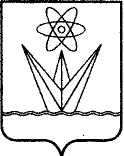 АДМИНИСТРАЦИЯЗАКРЫТОГО АДМИНИСТРАТИВНО – ТЕРРИТОРИАЛЬНОГО ОБРАЗОВАНИЯ  ГОРОДА  ЗЕЛЕНОГОРСКА КРАСНОЯРСКОГО КРАЯП О С Т А Н О В Л Е Н И ЕАДМИНИСТРАЦИЯЗАКРЫТОГО АДМИНИСТРАТИВНО – ТЕРРИТОРИАЛЬНОГО ОБРАЗОВАНИЯ  ГОРОДА  ЗЕЛЕНОГОРСКА КРАСНОЯРСКОГО КРАЯП О С Т А Н О В Л Е Н И ЕАДМИНИСТРАЦИЯЗАКРЫТОГО АДМИНИСТРАТИВНО – ТЕРРИТОРИАЛЬНОГО ОБРАЗОВАНИЯ  ГОРОДА  ЗЕЛЕНОГОРСКА КРАСНОЯРСКОГО КРАЯП О С Т А Н О В Л Е Н И ЕАДМИНИСТРАЦИЯЗАКРЫТОГО АДМИНИСТРАТИВНО – ТЕРРИТОРИАЛЬНОГО ОБРАЗОВАНИЯ  ГОРОДА  ЗЕЛЕНОГОРСКА КРАСНОЯРСКОГО КРАЯП О С Т А Н О В Л Е Н И ЕАДМИНИСТРАЦИЯЗАКРЫТОГО АДМИНИСТРАТИВНО – ТЕРРИТОРИАЛЬНОГО ОБРАЗОВАНИЯ  ГОРОДА  ЗЕЛЕНОГОРСКА КРАСНОЯРСКОГО КРАЯП О С Т А Н О В Л Е Н И Е30.11.2017     г. Зеленогорск                     г. Зеленогорск                №295-пиюль 2015июль 2016июль 2017Численность населения города636056279662104Количество инвалидов,470347154712в том числе:инвалидов старше 18 лет452445294531детей - инвалидов179186181№п/пНаименование показателя доступности для инвалидов объектов и услугЕдиница измеренияЗначения показателейЗначения показателейЗначения показателейЗначения показателейЗначения показателейЗначения показателейСтруктурное подразделение (должностное лицо), ответственное за мониторинг 
и достижение запланированных значений показателей доступности для инвалидов объектов и услуг№п/пНаименование показателя доступности для инвалидов объектов и услугЕдиница измерения2016 год2017 год2018 год2019 год2020 - 2025 годы2026 - 2030 годыСтруктурное подразделение (должностное лицо), ответственное за мониторинг 
и достижение запланированных значений показателей доступности для инвалидов объектов и услуг12345678910ОбразованиеОбразованиеОбразованиеОбразованиеОбразованиеОбразованиеОбразованиеОбразованиеОбразованиеОбразование1Удельный вес существующих муниципальных бюджетных образовательных учреждений г. Зеленогорска (далее – МБОУ), на которых до проведения капитального ремонта или реконструкции обеспечиваются доступ инвалидов к месту предоставления услуги, предоставление необходимых услуг в дистанционном режиме, предоставление, когда это возможно, необходимых услуг по месту жительства инвалида, от общего количества МБОУ, на которых в настоящее время невозможно полностью обеспечить доступность с учетом потребностей инвалидов%27,034,034,037,040,050,0Управление образования Администрации ЗАТО г. Зеленогорска (Парфенчикова Л.В.)2Удельный вес МБОУ, на которых обеспечиваются условия индивидуальной мобильности инвалидов и возможность для самостоятельного их передвижения по МБОУ (выделенные стоянки автотранспортных средств для инвалидов, сменные кресла-коляски, адаптированные лифты, поручни, пандусы, подъемные платформы (аппарели), доступные входные группы, доступные санитарно-гигиенические помещения), от общей численности МБОУ, на которых инвалидам предоставляются услуги%3,16,36,39,415,618,7Управление образования Администрации ЗАТО г. Зеленогорска (Парфенчикова Л.В.)3Доля педагогических работников МБОУ, прошедших специальную подготовку для работы с инвалидами, от общего числа педагогических работников МБОУ, работающих с детьми-инвалидами%100,0100,0100,0100,0100,0100,0Управление образования Администрации ЗАТО г. Зеленогорска (Парфенчикова Л.В.)4Удельный вес инвалидов, обучающихся совместно с другими обучающимися (в инклюзивных условиях) в МБОУ, от общего числа обучающихся с ограниченными возможностями здоровья, в том числе инвалидов%26,028,029,030,032,033,0Управление образования Администрации ЗАТО г. Зеленогорска (Парфенчикова Л.В.)5Удовлетворенность населения качеством оказания образовательных услуг для детей с ограниченными возможностями здоровья, в том числе детей-инвалидов%042,045,055,060,065,0Управление образования Администрации ЗАТО г. Зеленогорска (Парфенчикова Л.В.)6Удельный вес инвалидов, обучающихся по адаптированным основным общеобразовательным программам начального общего и основного общего образования  в КГБОУ «Зеленогорская школа-интернат», от общей численности обучающихся инвалидов%100,0100,0100,0100,0100,0100,0КГБОУ «Зеленогорская школа-интернат» (Пиго О.В.)7Доля детей-инвалидов от 7 до 18 лет, охваченных дополнительными общеобразовательными программами в КГБОУ «Зеленогорская школа-интернат», от общей численности обучающихся инвалидов%90,090,090,090,093,095,0КГБОУ «Зеленогорская школа-интернат» (Пиго О.В.)8Доля специалистов (педагог-психолог, тьютор, учитель-логопед, учитель-дефектолог, социальный педагог, инструктор по физической культуре (лечебная физкультура), прошедших  обучение (повышение квалификации) по работе  с  детьми с ограниченными возможностями здоровья, в том числе с детьми-инвалидами, от общей численности специалистов КГБОУ «Зеленогорская школа – интернат»%100,0100,0100,0100,0100,0100,0КГБОУ «Зеленогорская школа-интернат» (Пиго О.В.)9Доля педагогов, имеющих специальное дефектологическое образование, от общей численности педагогов КГБОУ «Зеленогорская школа – интернат»%90,098,098,098,0100,0100,0КГБОУ «Зеленогорская школа-интернат» (Пиго О.В.)10Доля доступного для инвалидов специального, в том числе учебного, реабилитационного, компьютерного оборудования для организации коррекционной работы и обучения инвалидов по зрению, слуху и с нарушениями опорно-двигательного аппарата %100,0100,0100,0100,0100,0100,0КГБОУ «Зеленогорская школа-интернат» (Пиго О.В.)Средства массовой информацииСредства массовой информацииСредства массовой информацииСредства массовой информацииСредства массовой информацииСредства массовой информацииСредства массовой информацииСредства массовой информацииСредства массовой информацииСредства массовой информации11Доля официальных сайтов в информационно-телекоммуникационной сети «Интернет» телерадиокомпаний города, доступных для инвалидов по зрению, от общего числа официальных сайтов средств массовой информации города Зеленогорска%0100,0100,0100,0100,0100,0МУП ТРК «Зеленогорск» (Котенков В.А.)КультураКультураКультураКультураКультураКультураКультураКультураКультураКультура12Удельный вес учреждений культуры, которые в результате проведения после 01.07.2016 в них капитального ремонта, реконструкции, модернизации полностью соответствуют требованиям доступности для инвалидов объектов и услуг, от общего количества учреждений культуры, прошедших капитальный ремонт, реконструкцию, модернизацию%0009,118,054,5МКУ «Комитет по делам культуры» (Лезина М.А.)13Удельный вес учреждений культуры, в которых до проведения капитального ремонта или реконструкции обеспечивались: доступ инвалидов к месту предоставления услуги, предоставление необходимых услуг в дистанционном режиме, предоставление, когда это возможно, необходимых услуг по месту жительства инвалида, от общего количества учреждений культуры, в которых в настоящее время невозможно полностью обеспечить доступность с учетом потребностей инвалидов%12,512,512,512,512,512,5МКУ «Комитет по делам культуры» (Лезина М.А.)14Удельный вес учреждений культуры, на которых обеспечено сопровождение инвалидов, имеющих стойкие расстройства функции зрения и самостоятельного передвижения, и оказание им помощи, от общей численности учреждений культуры, на которых инвалидам предоставляются услуги%00005,05,0МКУ «Комитет по делам культуры» (Лезина М.А.)15Доля сотрудников учреждений культуры, на которых административно-распорядительным актом возложено оказание инвалидам помощи при предоставлении им услуг, от общего количества сотрудников учреждений, предоставляющих данные услуги населению%00005,09,0МКУ «Комитет по делам культуры» (Лезина М.А.)16Удельный вес приспособленных учреждений культуры для инвалидов в зависимости от стойких расстройств функций организма (зрения, слуха, опорно-двигательного аппарата), от общего количества учреждений культуры%10,010,030,070,080,0100,0МКУ «Комитет по делам культуры» (Лезина М.А.)17Удельный вес мест в зрительных залах учреждений культуры, оборудованных для инвалидов с нарушениями зрения и слуха и инвалидов, передвигающихся на креслах-колясках, от общего числа мест в зрительных залах учреждений культуры%32,032,038,040,051,052,5МКУ «Комитет по делам культуры» (Лезина М.А.)ЗдравоохранениеЗдравоохранениеЗдравоохранениеЗдравоохранениеЗдравоохранениеЗдравоохранениеЗдравоохранениеЗдравоохранениеЗдравоохранениеЗдравоохранение18Удельный вес учреждений здравоохранения, которые в результате проведения после 01.07.2016 в них капитального ремонта, реконструкции, модернизации полностью соответствуют требованиям доступности для инвалидов объектов и услуг, от общего количества учреждений здравоохранения, прошедших капитальный ремонт, реконструкцию, модернизацию%0015,415,430,846,2Филиал ФГБУ ФСНКЦ ФМБА России КБ № 42 (Калашникова Т.А.)Физическая культура и спортФизическая культура и спортФизическая культура и спортФизическая культура и спортФизическая культура и спортФизическая культура и спортФизическая культура и спортФизическая культура и спортФизическая культура и спортФизическая культура и спорт19Доля спортивных сооружений, соответствующих требованиям по обеспечению условий их доступности для инвалидов, от общего количества спортивных сооружений%02,53,03,64,15,0МКУ «КФиС» (Авдюков А.В.)20Доля сотрудников учреждений физической культуры и спорта, на которых административно-распорядительным актом возложено оказание инвалидам помощи при предоставлении им услуг, от общего количества сотрудников учреждений, предоставляющих данные услуги населению%1,01,52,03,04,05,0МКУ «КФиС» (Авдюков А.В.)21Доля учреждений физической культуры и спорта, предоставляющих услуги для инвалидов, от общего количества учреждений физической культуры и спорта, предоставляющих услуги %28,528,528,528,542,842,8МКУ «КФиС» (Авдюков А.В.)22Доля инвалидов, систематически занимающихся физической культурой и спортом, от общей численности инвалидов%9,611,012,013,014,016,0МКУ «КФиС» (Авдюков А.В.)ПочтаПочтаПочтаПочтаПочтаПочтаПочтаПочтаПочтаПочта23Доля отделений почтовой связи (ОПС 663690 Зеленогорск, ул. Мира, д. 17), на которых обеспечен беспрепятственный доступ инвалидов %0000100,0100,0ОСП «Зеленогорский почтамт» УФПС Красноярского края – филиал ФГУП «Почта России» (Мухин М.В.)Жилищно – коммунальное хозяйство и градостроительствоЖилищно – коммунальное хозяйство и градостроительствоЖилищно – коммунальное хозяйство и градостроительствоЖилищно – коммунальное хозяйство и градостроительствоЖилищно – коммунальное хозяйство и градостроительствоЖилищно – коммунальное хозяйство и градостроительствоЖилищно – коммунальное хозяйство и градостроительствоЖилищно – коммунальное хозяйство и градостроительствоЖилищно – коммунальное хозяйство и градостроительствоЖилищно – коммунальное хозяйство и градостроительство24Доля установленной дорожно-знаковой информации для парковки транспортных средств маломобильных групп населения, от общего количества парковочных мест, которые необходимо оборудовать дорожно– знаковой информацией %27,627,631,831,842,342,3Отдел городского хозяйства Администрации ЗАТО г. Зеленогорска (Патенко А.Д.)25Доля инвалидов-колясочников, проживающих в многоквартирных домах города Зеленогорска, к которым будут устроены пандусы, от общего количества инвалидов-колясочников, проживающих в многоквартирных домах города Зеленогорска%3,16,66,66,66,66,6Отдел городского хозяйства Администрации ЗАТО г. Зеленогорска (Патенко А.Д.)26Доля светофорных объектов, которые будут оснащены звукосигнальными устройствами и табло обратного отсчета времени, обеспечивающих беспрепятственный доступ инвалидов и детей-инвалидов к объектам инфраструктуры города Зеленогорска, от общего количества светофорных объектов города Зеленогорска%13,513,517,017,017,017,0Отдел городского хозяйства Администрации ЗАТО г. Зеленогорска (Патенко А.Д.)27Доля установленных пандусов на пешеходных переходах для механических инвалидных колясок на автодорогах города Зеленогорска, от общего количества пешеходных переходов города Зеленогорска%20,311,222,020,334,738,7Отдел городского хозяйства Администрации ЗАТО г. Зеленогорска (Патенко А.Д.)28Доля низкопольных автобусов, адаптированных для пользования инвалидами и маломобильными группами населения, от общего количества подвижного состава автомобильного транспорта общего пользования%2,042,0410,217,3517,3517,35Отдел городского хозяйства Администрации ЗАТО г. Зеленогорска (Патенко А.Д.)29Доля приоритетных объектов транспортной инфраструктуры (помещение № 97 в здании по ул. Ленина, д. 20), доступных для инвалидов, от общего количества приоритетных объектов транспортной инфраструктуры%0100,0100,0100,0100,0100,0Отдел городского хозяйства Администрации ЗАТО г. Зеленогорска (Патенко А.Д.)Социальная сфераСоциальная сфераСоциальная сфераСоциальная сфераСоциальная сфераСоциальная сфераСоциальная сфераСоциальная сфераСоциальная сфераСоциальная сфера30Количество государственных услуг, предоставляемых при помощи сурдопереводчикашт.767070707070УСЗН (Стайнова В.С.)31Удельный вес учреждений социальной сферы, на которых созданы условия доступности клиентской службы для инвалидов в зависимости от стойких расстройств функций организма (зрения, слуха, опорно-двигательного аппарата), от общей численности таких учреждений %0100,0100,0100,0100,0100,0УСЗН (Стайнова В.С.)32Удельный вес учреждений социальной сферы, на которых созданы условия доступности входной группы учреждения для инвалидов, от общей численности таких учреждений %00000100,0УСЗН (Стайнова В.С.)33Удельный вес учреждений социальной сферы, на которых выделены на автостоянке места для парковки автомобилей инвалидами, от общей численности таких учреждений%100,0100,0100,0100,0100,0100,0УСЗН (Стайнова В.С.)34Удельный вес учреждений социального обслуживания, в которых созданы условия их доступности для инвалидов, от общей численности таких учреждений%25,024,030,029,033,032,081,080,089,088,093,092,0МБУ «Центр соцобслуживания г. Зеленогорска» (Полякова У.В.)КГБУ СО Центр семьи «Зеленогорский» (Марченко В.О.)35Удельный вес учреждений социальной сферы, в которых при получении услуг обеспечено сопровождение инвалидов по территории учреждения, от общего количества таких учреждений%100,0100,062,0100,0100,066,0100,0100,077,0100,0100,084,0100,0100,096,0100,0100,0100,0УСЗН (Стайнова В.С.)МБУ «Центр соцобслуживания г. Зеленогорска» (Полякова У.В.)КГБУ СО Центр семьи «Зеленогорский» (Марченко В.О.)36Доля инвалидов, получающих социальные услуги на дому, от общей численности инвалидов%6,36,56,69,09,39,5МБУ «Центр соцобслуживания г. Зеленогорска» (Полякова У.В.)37Доля детей-инвалидов и детей с ограниченными возможностями здоровья, получающих социальные услуги на дому, от общей численности детей-инвалидов и детей с ограниченными возможностями здоровья%2,92,92,92,92,92,9КГБУ СО Центр семьи «Зеленогорский» (Марченко В.О.)38Доля сотрудников учреждений социальной сферы, предоставляющих услуги населению и прошедших инструктирование (обучение) для работы с инвалидами по вопросам, связанным с обеспечением доступности для них объектов и услуг, от общего количества таких работников%100,050,045,0100,0100,052,6100,0100,075,0100,0100,085,0100,0100,095,0100,0100,0100,0УСЗН (Стайнова В.С.) МБУ «Центр соцобслуживания г. Зеленогорска» (Полякова У.В.)КГБУ СО Центр семьи «Зеленогорский» (Марченко В.О.)39Доля сотрудников учреждений социальной сферы, на которых возложены обязанности по оказанию инвалидам помощи при предоставлении им услуг, от общего количества сотрудников, предоставляющих услуги %049,05,013,949,05,013,949,05,013,949,07,013,949,07,013,949,07,0УСЗН (Стайнова В.С.)МБУ «Центр соцобслуживания г. Зеленогорска» (Полякова У.В.)КГБУ СО Центр семьи «Зеленогорский» (Марченко В.О.)40Удельный вес учреждений социальной сферы, имеющих утвержденные паспорта доступности объектов и предоставляемых на них услуг, от общего количества таких учреждений%100,0100,0100,0100,0100,0100,0100,0100,0100,0100,0100,0100,0100,0100,0100,0100,0100,0100,0УСЗН (Стайнова В.С.)МБУ «Центр соцобслуживания г. Зеленогорска» (Полякова У.В.)КГБУ СО Центр семьи «Зеленогорский» (Марченко В.О.)41Доля инвалидов, положительно оценивающих отношение населения к проблемам инвалидов, от общей численности опрошенных инвалидов%50,149,150,650,351,251,251,851,655,354,258,856,8МБУ «Центр соцобслуживания г. Зеленогорска» (Полякова У.В.)КГБУ СО Центр семьи «Зеленогорский» (Марченко В.О.)42Доля социальных услуг, предоставляемых организациями социального обслуживания, признанных в результате независимой оценки качества их предоставления доступными для инвалидов (детей-инвалидов), от общего числа предоставляемых социальных услуг%96,214,996,415,096,615,296,815,497,015,697,215,8МБУ «Центр соцобслуживания г. Зеленогорска» (Полякова У.В.)КГБУ СО Центр семьи «Зеленогорский» (Марченко В.О.)ЗанятостьЗанятостьЗанятостьЗанятостьЗанятостьЗанятостьЗанятостьЗанятостьЗанятостьЗанятость43Доля инвалидов, трудоустроенных службой занятости населения, от общей численности инвалидов, обратившихся в службу занятости населения в целях поиска подходящей работы%60,060,060,060,060,060,0КГКУ «ЦЗН ЗАТО г. Зеленогорска» (Логинов Н.Ф.)44Доля сотрудников службы занятости населения, предоставляющих государственные услуги и прошедших инструктирование или обучение для работы с инвалидами, от общего количества сотрудников, предоставляющих государственные услуги  %85,7100,0100,0100,0100,0100,0КГКУ «ЦЗН ЗАТО г. Зеленогорска» (Логинов Н.Ф.)45Доля сотрудников службы занятости населения, на которых административно-распорядительным актом возложено оказание инвалидам помощи при предоставлении им государственных услуг, от общего количества сотрудников, предоставляющих данные услуги населению%28,529,029,029,029,029,0КГКУ «ЦЗН ЗАТО г. Зеленогорска» (Логинов Н.Ф.)46Удельный вес работодателей, выполняющих установленные им квоты по трудоустройству инвалидов, от общего числа таких работодателей, которым установлены квоты%96,096,096,096,096,096,0КГКУ «ЦЗН ЗАТО г. Зеленогорска» (Логинов Н.Ф.)№ п/пНаименованиемероприятияНормативный правовой акт (программа, иной документ, которым предусмотрено проведение мероприятия)Ответственные исполнители, соисполнителиСрок реализации (годы)Ожидаемый результат123456Раздел 1. Мероприятия по поэтапному повышению значений показателей доступности для инвалидов объектов социальной инфраструктуры, транспортных средств, средств связи и информации, включая оборудование объектов необходимыми для этого приспособлениямиРаздел 1. Мероприятия по поэтапному повышению значений показателей доступности для инвалидов объектов социальной инфраструктуры, транспортных средств, средств связи и информации, включая оборудование объектов необходимыми для этого приспособлениямиРаздел 1. Мероприятия по поэтапному повышению значений показателей доступности для инвалидов объектов социальной инфраструктуры, транспортных средств, средств связи и информации, включая оборудование объектов необходимыми для этого приспособлениямиРаздел 1. Мероприятия по поэтапному повышению значений показателей доступности для инвалидов объектов социальной инфраструктуры, транспортных средств, средств связи и информации, включая оборудование объектов необходимыми для этого приспособлениямиРаздел 1. Мероприятия по поэтапному повышению значений показателей доступности для инвалидов объектов социальной инфраструктуры, транспортных средств, средств связи и информации, включая оборудование объектов необходимыми для этого приспособлениямиРаздел 1. Мероприятия по поэтапному повышению значений показателей доступности для инвалидов объектов социальной инфраструктуры, транспортных средств, средств связи и информации, включая оборудование объектов необходимыми для этого приспособлениямиОбразованиеОбразованиеОбразованиеОбразованиеОбразованиеОбразование1.1Организация доступности официальных сайтов муниципальных бюджетных образовательных учреждений г. Зеленогорска (далее – МБОУ) в информационно-телекоммуникационной сети «Интернет» с учетом особых потребностей инвалидов по зрениюФедеральный законот 24.11.1995 № 181-ФЗ «О социальной защите инвалидов в Российской Федерации»;Федеральный закон от 09.02.2009 № 8-ФЗ «Об обеспечении доступа к информации о деятельности государственных органов и органов местного самоуправления»;приказ Министерства связи и массовых коммуникаций Российской Федерации от 30.11.2015 № 483 «Об установлении порядка обеспечения условий доступности для инвалидов по зрению официальных сайтов федеральных органов государственной власти, органов государственной власти субъектов Российской Федерации и органов местного самоуправления в сети «Интернет»Управление образования Администрации ЗАТО г. Зеленогорска 2016 - 2030обеспечение равных возможностей при получении информации слабовидящими инвалидами1.2Создание Центра психолого-педагогического и медико-социального сопровождения обучающихсяпостановление Правительства Красноярского края от 30.09.2013 № 508-п «Об утверждении государственной программы Красноярского края «Развитие образования»;постановление Администрации ЗАТО г. Зеленогорска от 12.11.2015 № 295-п «Об утверждении муниципальной программы «Развитие образования в городе Зеленогорске»Управление образования Администрации ЗАТО г. Зеленогорска2020создание условий для предоставления консультационных и образовательных услуг детям, нуждающимся в психолого-педагогической и медико-социальной помощи 1.3Повышение квалификации специалистов, работающих в МБОУ с детьми с ограниченными возможностями здоровья, в том числе с детьми-инвалидами постановление Администрации ЗАТО г. Зеленогорска от 12.11.2015 № 295-п «Об утверждении муниципальной программы «Развитие образования в городе Зеленогорске»Управление образования Администрации ЗАТО г. Зеленогорска2016 - 2030создание условий для предоставления образовательных, консультационных и методических услуг 1.4Создание универсальной безбарьерной среды в МБОУ для получения образовательных услуг лицами с ограниченными возможностями здоровьяпостановление Правительства Красноярского края от 30.09.2013 № 508-п «Об утверждении государственной программы Красноярского края «Развитие образования»;постановление Администрации ЗАТО г. Зеленогорска от 12.11.2015 № 283-п «Об утверждении муниципальной программы «Социальная защита и социальная поддержка населения города Зеленогорска» Управление образования Администрации ЗАТО г. Зеленогорска 2016 - 2030создание универсальной безбарьерной среды в базовых МБОУ 1.5Оказание методической помощи МБОУ по вопросам обеспечения доступности получения образовательных услуг с учетом их ограничений.Ведение раздела «Инклюзивное образование» на официальном сайте Управления образования Администрации ЗАТО г. Зеленогорска в информационно-телекоммуникационной сети «Интернет»Федеральный закон от 24.11.1995 № 181-ФЗ «О социальной защите инвалидов в Российской Федерации»;постановление Администрации ЗАТО г. Зеленогорска от 12.11.2015 № 295-п «Об утверждении муниципальной программы «Развитие образования в городе Зеленогорске»Управление образования Администрации ЗАТО г. Зеленогорска 2016 - 2030создание условий для организации качественного предоставления образовательных услуг инвалидам с различными формами заболевания 1.6Мониторинг доступности для инвалидов объектов образования Федеральный закон от 24.11.1995 № 181-ФЗ «О социальной защите инвалидов в Российской Федерации»Управление образования Администрации ЗАТО г. Зеленогорска 2017 - 2019создание реестра доступности объектов образования г. Зеленогорска1.7Создание ресурсного обменного фонда оборудования для обучающихся с ограниченными возможностями здоровьяпостановление Администрации ЗАТО г. Зеленогорска от 12.11.2015 № 295-п «Об утверждении муниципальной программы «Развитие образования в городе Зеленогорске»Управление образования Администрации ЗАТО г. Зеленогорска 2018 - 2019обеспечение условий для качественного предоставления образовательных услуг1.8Приобретение специального автотранспорта для инвалидов с учетом их ограничений жизнедеятельности и других маломобильных групп населенияпостановление Правительства Красноярского края от 30.09.2013 № 507-п «Об утверждении государственной программы Красноярского края «Развитие системы социальной поддержки граждан»Управление образования Администрации ЗАТО г. Зеленогорска 2019 - 2025создание условий для предоставления образовательных услуг 1.9Оснащение КГБОУ «Зеленогорска школа – интернат», в том числе учебным, реабилитационным, компьютерным оборудованием для организации коррекционной работы и обучения инвалидов по зрению, слуху и с нарушениями опорно-двигательного аппаратапостановление Правительства Красноярского края от 30.09.2013 № 508-п «Об утверждении государственной программы Красноярского края «Развитие образования»КГБОУ «Зеленогорская школа - интернат»2016 - 2030повышение доступности предоставления реабилитационных услуг для детей-инвалидов1.10Оснащение входных групп КГБОУ «Зеленогорская школа – интернат» системами вызова помощникапостановление Правительства Красноярского края от 30.09.2013 № 508-п «Об утверждении государственной программы Красноярского края «Развитие образования»КГБОУ «Зеленогорская школа - интернат»2017повышение доступности предоставления реабилитационных услуг для детей-инвалидов1.11Оборудование санитарно-гигиенического помещения КГБОУ «Зеленогорская школа – интернат» для инвалидов с учетом их ограничений жизнедеятельности постановление Правительства Красноярского края от 30.09.2013 № 508-п «Об утверждении государственной программы Красноярского края «Развитие образования»КГБОУ «Зеленогорская школа - интернат»2018 - 2019повышение доступности реабилитационных услуг для детей-инвалидов1.12Обеспечение доступности КГБОУ «Зеленогорская школа – интернат» для инвалидов с нарушениями зрения путем выделения цветом краевых ступеней лестничных маршей и установки тактильных пиктограмм постановление Правительства Красноярского края от 30.09.2013 № 508-п «Об утверждении государственной программы Красноярского края «Развитие образования»КГБОУ «Зеленогорская школа - интернат»2017повышение доступности реабилитационных услуг для детей-инвалидов с нарушениями зрения1.13Оборудование парковочного места для личного транспорта инвалидовпостановление Правительства Красноярского края от 30.09.2013 № 508-п «Об утверждении государственной программы Красноярского края «Развитие образования»КГБОУ «Зеленогорская школа - интернат»2018повышение доступности объекта для маломобильных групп населенияСредства массовой информацииСредства массовой информацииСредства массовой информацииСредства массовой информацииСредства массовой информацииСредства массовой информации1.14Организация доступности официального сайта МУП ТРК «Зеленогорск» с учетом особых потребностей инвалидов по зрению.Размещение информации о деятельности органов государственной власти и органов местного самоуправления в информационно-телекоммуникационной сети «Интернет»Федеральный законот 24.11.1995 № 181-ФЗ «О социальной защите инвалидов в Российской Федерации»;Федеральный закон от 09.02.2009 № 8-ФЗ «Об обеспечении доступа к информации о деятельности государственных органов и органов местного самоуправления»;приказ Министерства связи и массовых коммуникаций Российской Федерации от 30.11.2015 № 483 «Об установлении порядка обеспечения условий доступности для инвалидов по зрению официальных сайтов федеральных органов государственной власти, органов государственной власти субъектов Российской Федерации и органов местного самоуправления в сети «Интернет»МУП ТРК «Зеленогорск»2017обеспечение равных возможностей при получении информации слабовидящими инвалидамиКультураКультураКультураКультураКультураКультура1.15Организация доступности официальных сайтов учреждений культуры в информационно-телекоммуникационной сети «Интернет» с учетом особых потребностей инвалидов по зрению, в том числе: организация предоставления государственных услуг в электронном виде, адаптированных для инвалидов.Размещение информации о деятельности учреждений культуры в информационно-телекоммуникационной сети «Интернет»Федеральный законот 24.11.1995 № 181-ФЗ «О социальной защите инвалидов в Российской Федерации»;Федеральный закон от 09.02.2009 № 8-ФЗ «Об обеспечении доступа к информации о деятельности государственных органов и органов местного самоуправления»;приказ Министерства связи и массовых коммуникаций Российской Федерации от 30.11.2015 № 483 «Об установлении порядка обеспечения условий доступности для инвалидов по зрению официальных сайтов федеральных органов государственной власти, органов государственной власти субъектов Российской Федерации и органов местного самоуправления в сети «Интернет»МКУ «Комитет по делам культуры»2016обеспечение равных возможностей при получении информации слабовидящими инвалидами1.16Строительство, модернизация и реконструкция зданий с учетом требований их доступности для инвалидов Федеральный закон от 24.11.1995 № 181-ФЗ «О социальной защите инвалидов в Российской Федерации»МКУ «Комитет по делам культуры» Отдел городского хозяйства Администрации ЗАТО г. Зеленогорска2019 - 2030увеличение количества объектов, доступных для инвалидов: модернизация Муниципального унитарного предприятия «Центр досуга и кино» г. Зеленогорска, реконструкция Муниципального бюджетного учреждения «Молодёжный центр», строительство и модернизация объектов Муниципального бюджетного учреждения  «Природный зоологический парк»1.17Обеспечение условий для беспрепятственного доступа инвалидов к учреждениям  культурыпостановление Правительства Красноярского края от 30.09.2013 № 507-п «Об утверждении государственной программы Красноярского края «Развитие системы социальной поддержки граждан»;постановление Правительства Красноярского края от 30.09.2013 № 508-п «Об утверждении государственной программы Красноярского края «Развитие образования»МКУ «Комитет по делам культуры» Отдел городского хозяйства Администрации ЗАТО г. Зеленогорска2019 - 2030обеспечение доступа инвалидов к учреждениям культурыЗдравоохранениеЗдравоохранениеЗдравоохранениеЗдравоохранениеЗдравоохранениеЗдравоохранение1.18Реконструкция зданий с учетом требований их доступности для инвалидовФедеральный законот 24.11.1995 № 181-ФЗ «О социальной защите инвалидов в Российской Федерации»Филиал ФГБУ ФСНКЦ ФМБА России КБ № 422018 - 2030реконструкция входных групп городской поликлиники, детской поликлиники, стоматологической поликлиники, фельдшерского здравпункта ул. Первостроителей, 56;реконструкция пандуса  стоматологической поликлиники1.19Обеспечение условий для беспрепятственного доступа инвалидов к объектам здравоохраненияФедеральный закон от 24.11.1995 № 181-ФЗ «О социальной защите инвалидов в Российской Федерации»Филиал ФГБУ ФСНКЦ ФМБА России КБ № 422018 - 2030установка пандусов (фельдшерский здравпункт ул. Первостроителей, 56, детская поликлиника)Физическая культура и спортФизическая культура и спортФизическая культура и спортФизическая культура и спортФизическая культура и спортФизическая культура и спорт1.20Организация доступности официальных сайтов в информационно-телекоммуникационной сети «Интернет» учреждений физической культуры и спорта с учетом особых потребностей инвалидов по зрениюФедеральный законот 24.11.1995 № 181-ФЗ «О социальной защите инвалидов в Российской Федерации»;Федеральный закон от 09.02.2009 № 8-ФЗ «Об обеспечении доступа к информации о деятельности государственных органов и органов местного самоуправления»;приказ Министерства связи и массовых коммуникаций Российской Федерации от 30.11.2015 № 483 «Об установлении порядка обеспечения условий доступности для инвалидов по зрению официальных сайтов федеральных органов государственной власти, органов государственной власти субъектов Российской Федерации и органов местного самоуправления в сети «Интернет»МКУ «КФиС» 2016 - 2030обеспечение равных возможностей при получении информации слабовидящими инвалидами1.21Создание универсальной безбарьерной среды на спортивных сооружениях для получения спортивных услуг лицами с ограниченными возможностями здоровьяпостановление Администрации ЗАТО г. Зеленогорска от 12.11.2015 № 284-п «Об утверждении муниципальной программы «Развитие физической культуры и спорта в городе Зеленогорске»МКУ «КФиС» 2017 - 2030создание условий для занятий лиц с ограниченными возможностями здоровья1.22Повышение квалификации специалистов, работающих с инвалидами по вопросам, связанным с обеспечением доступности для них учреждений физической культуры и спорта и физкультурно-оздоровительных услуг постановление Администрации ЗАТО г. Зеленогорска от 12.11.2015 № 284-п «Об утверждении муниципальной программы «Развитие физической культуры и спорта в городе Зеленогорске»МКУ «КФиС» 2017 - 2030создание условий для обучения специалистов, работающих с инвалидами1.23Статистические наблюдения за формированием доступности для инвалидов спортивных объектов и физкультурно-оздоровительных услуг приказ Федеральной службы государственной статистики от 25.11.2016 № 750 «Об утверждении статистического инструментария для организации Минспортом России федерального статистического наблюдения за деятельностью учреждений по адаптивной физической культуре и спорту»МКУ «КФиС» 2017 - 2030обеспечение контроля за созданием доступной среды для инвалидов в учреждениях физической культуры и спортаПочтаПочтаПочтаПочтаПочтаПочта1.24Устранение несоответствий, выявленных при обследовании отделения почтовой связи (ОПС 663690 Зеленогорск, ул. Мира, д. 17) приказ Министерства связи и массовых коммуникаций РФ от 22.09.2015 № 355 «Об утверждении Порядка обеспечения операторами почтовой связи условий доступности для инвалидов объектов почтовой связи и предоставляемых услуг почтовой связи»;паспорт доступности ОПС 663690 Зеленогорск от 29.06.2016ОСП «Зеленогорский почтамт» УФПС Красноярского края – филиал ФГУП «Почта России» 2018 - 2019обеспечение беспрепятственного доступа инвалидов к отделению почтовой связиЖилищно – коммунальное хозяйство и градостроительствоЖилищно – коммунальное хозяйство и градостроительствоЖилищно – коммунальное хозяйство и градостроительствоЖилищно – коммунальное хозяйство и градостроительствоЖилищно – коммунальное хозяйство и градостроительствоЖилищно – коммунальное хозяйство и градостроительство1.25Оснащение светофорных объектов звукосигнальными устройствами и табло обратного отсчета времениФедеральный закон от 24.11.1995 № 181-ФЗ «О социальной защите инвалидов в Российской Федерации»Отдел городского хозяйства Администрации ЗАТО г. Зеленогорска2016 - 2030обеспечение беспрепятственного доступа инвалидов к объектам инфраструктуры города Зеленогорска1.26Установка дорожно-знаковой информации для парковки транспортных средств маломобильных групп населенияФедеральный закон от 24.11.1995 № 181-ФЗ «О социальной защите инвалидов в Российской Федерации»Отдел городского хозяйства Администрации ЗАТО г. Зеленогорска2016 - 2030создание персональных мест парковки транспортных средств маломобильных групп населения1.27Устройство пандуса на пешеходных переходах для механических инвалидных колясок на автодорогах г. ЗеленогорскаФедеральный закон от 24.11.1995 № 181-ФЗ «О социальной защите инвалидов в Российской Федерации»Отдел городского хозяйства Администрации ЗАТО г. Зеленогорска2016 - 2030соответствие требованиям по обеспечению доступности на пешеходных переходах для механических инвалидных колясок на автодорогах города Зеленогорска1.28Устройство пандусов к многоквартирным домам, где проживают инвалиды-колясочникиФедеральный закон от 24.11.1995 № 181-ФЗ «О социальной защите инвалидов в Российской Федерации»Отдел городского хозяйства Администрации ЗАТО г. Зеленогорска2016 - 2030соответствие требованиям по обеспечению доступности многоквартирных домов для инвалидов1.29Приобретение низкопольных автобусов, адаптированных для пользования инвалидами и маломобильными группами населенияФедеральный закон от 24.11.1995 № 181-ФЗ «О социальной защите инвалидов в Российской Федерации»;Приоритетный проект Красноярского края «Зеленогорск – территория промышленного роста и инновационной экономики»Отдел городского хозяйства Администрации ЗАТО г. Зеленогорска2016 - 2030обеспечение доступности подвижногосостава автомобильного транспорта общего пользования для инвалидов и других маломобильных групп населения1.30Обеспечение доступности приоритетного объекта транспортной инфраструктуры для инвалидов (помещения № 97 в здании по ул. Ленина, д. 20)постановление Правительства Красноярского края от 30.09.2013 № 507-п «Об утверждении государственной программы Красноярского края «Развитие системы социальной поддержки граждан»Отдел городского хозяйства Администрации ЗАТО г. Зеленогорска2017повышение уровня беспрепятственного доступа инвалидов к объектам их жизнедеятельности1.31Мониторинг доступности для инвалидов объектов транспортной инфраструктуры города ЗеленогорскаФедеральный закон от 24.11.1995 № 181-ФЗ «О социальной защите инвалидов в Российской Федерации»Отдел городского хозяйства Администрации ЗАТО г. Зеленогорска2016 - 2030определение доступности для инвалидов объектов транспортной инфраструктуры города Зеленогорска1.32Мониторинг реализации мероприятий по контролю за исполнением нормативных требований по обеспечению доступности зданий и сооружений для маломобильных групп населения при проектировании работ по реконструкции объектовФедеральный закон от 30.12.2009 № 384-ФЗ «Технический регламент о безопасности зданий и сооружений»отдел архитектуры и градостроительства Администрации ЗАТО г. Зеленогорска2016 - 2030определение доступности зданий и сооружений для маломобильных групп после реконструкции, осуществленной в соответствии с проектной документациейСоциальная сфераСоциальная сфераСоциальная сфераСоциальная сфераСоциальная сфераСоциальная сфера1.33Организация доступности официальных сайтов учреждений социальной сферы в информационно-телекоммуникационной сети «Интернет» с учетом особых потребностей инвалидов по зрениюФедеральный закон от 24.11.1995 № 181-ФЗ «О социальной защите инвалидов в Российской Федерации»; Федеральный закон от 09.02.2009 № 8-ФЗ «Об обеспечении доступа к информации о деятельности государственных органов и органов местного самоуправления»;приказ Министерства связи и массовых коммуникаций Российской Федерации от 30.11.2015 № 483 «Об установлении порядка обеспечения условий доступности для инвалидов по зрению официальных сайтов федеральных органов государственной власти, органов государственной власти субъектов Российской Федерации и органов местного самоуправления в сети «Интернет»УСЗНМБУ «Центр соцобслуживания г. Зеленогорска»КГБУ СО Центр семьи «Зеленогорский»2016 - 2030обеспечение равных возможностей при получении информации инвалидами по зрению1.34Обеспечение доступности клиентской службы для инвалидов в зависимости от стойких расстройств функций организма: надлежащее размещение оборудования и носителей информации, необходимых для обеспечения беспрепятственного доступа инвалидов к месту оказания услуг, с учетом ограничений жизнедеятельности инвалидов, дублирование необходимой для инвалидов звуковой и зрительной информацииФедеральный закон от 24.11.1995 № 181-ФЗ «О социальной защите инвалидов в Российской Федерации»УСЗН2017 - 2030повышение уровня беспрепятственного доступа инвалидов к месту оказания услуг1.35Обеспечение условий доступности входной группы УСЗН для инвалидовФедеральный закон от 24.11.1995 № 181-ФЗ «О социальной защите инвалидов в Российской Федерации»УСЗН2026 - 2030повышение уровня беспрепятственного доступа инвалидов к объектам социальной сферы1.36Создание комфортной информационной среды: надлежащее размещение оборудования и носителей информации, необходимых для обеспечения беспрепятственного доступа инвалидов к месту оказания услуг, с учетом ограничений жизнедеятельности инвалидов, дублирование необходимой для инвалидов звуковой и зрительной информации, а также надписей, знаков и иной текстовой и графической информации знаками, выполненными рельефно-точечным шрифтом БрайляФедеральный закон от 24.11.1995 № 181-ФЗ «О социальной защите инвалидов в Российской Федерации»МБУ «Центр соцобслуживания г. Зеленогорска»КГБУ СО Центр семьи «Зеленогорский»2018 - 2025доступность и комфорт мест оказания услуг для инвалидов1.37Приобретение специального автотранспорта, адаптированного для пользования всеми категориями инвалидов и другими маломобильными группами населенияФедеральный закон от 24.11.1995 № 181-ФЗ «О социальной защите инвалидов в Российской Федерации»МБУ «Центр соцобслуживания г. Зеленогорска»2018 - 2025повышение мобильности инвалидов и других маломобильных групп населения, состоящих на обслуживании в МБУ «Центр соцобслуживания г. Зеленогорска» для получения жизненно-необходимых услуг1.38Поддержание паспорта доступности КГБУ СО Центр семьи «Зеленогорский» в актуальном состоянииПриказ Министерства труда и социальной защиты Российской Федерации от 25.12.2012 № 627 «Об утверждении методики, позволяющей объективизировать и систематизировать доступность объектов и услуг в приоритетных сферах жизнедеятельности для инвалидов и других маломобильных групп населения, с возможностью учета региональной специфики»КГБУ СО Центр семьи «Зеленогорский»2018 - 2025формирование перечня работ для обеспечения инвалидам доступности КГБУ СО Центр семьи «Зеленогорский» и предоставляемых услугЗанятостьЗанятостьЗанятостьЗанятостьЗанятостьЗанятость1.39Размещение информации об имеющихся вакансиях у работодателей для трудоустройства инвалидов в информационно-телекоммуникационной сети «Интернет»Федеральный закон от 19.04.1991 № 1032-1 «О занятости населения в Российской Федерации»КГКУ «ЦЗН ЗАТО г. Зеленогорска»2016 - 2030доступность государственных услуг в области содействия занятости для инвалидовРаздел 2. Мероприятия по поэтапному повышению значений показателей доступности предоставляемых инвалидам услуг с учетом имеющихся у них нарушений функций организма, а также по оказанию им помощи в преодолении барьеров, препятствующих пользованию объектами и услугамиРаздел 2. Мероприятия по поэтапному повышению значений показателей доступности предоставляемых инвалидам услуг с учетом имеющихся у них нарушений функций организма, а также по оказанию им помощи в преодолении барьеров, препятствующих пользованию объектами и услугамиРаздел 2. Мероприятия по поэтапному повышению значений показателей доступности предоставляемых инвалидам услуг с учетом имеющихся у них нарушений функций организма, а также по оказанию им помощи в преодолении барьеров, препятствующих пользованию объектами и услугамиРаздел 2. Мероприятия по поэтапному повышению значений показателей доступности предоставляемых инвалидам услуг с учетом имеющихся у них нарушений функций организма, а также по оказанию им помощи в преодолении барьеров, препятствующих пользованию объектами и услугамиРаздел 2. Мероприятия по поэтапному повышению значений показателей доступности предоставляемых инвалидам услуг с учетом имеющихся у них нарушений функций организма, а также по оказанию им помощи в преодолении барьеров, препятствующих пользованию объектами и услугамиРаздел 2. Мероприятия по поэтапному повышению значений показателей доступности предоставляемых инвалидам услуг с учетом имеющихся у них нарушений функций организма, а также по оказанию им помощи в преодолении барьеров, препятствующих пользованию объектами и услугамиОбразованиеОбразованиеОбразованиеОбразованиеОбразованиеОбразование2.1Проведение фестивалей (конкурсов, выставок) художественного творчества инвалидов постановление Администрации ЗАТО г. Зеленогорска от 12.11.2015 № 295-п «Об утверждении муниципальной программы «Развитие образования в городе Зеленогорске»Управление образования Администрации ЗАТО г. Зеленогорска  МБУ ДО «ЦО «Перспектива»2016 - 2030увеличение охвата инвалидов, принимающих участие в культурных мероприятиях2.2Организация обучения (повышения квалификации) специалистов, работающих с детьми с ограниченными возможностями здоровья, в том числе с детьми-инвалидами постановление Администрации ЗАТО г. Зеленогорска от 12.11.2015 № 295-п «Об утверждении муниципальной программы «Развитие образования в городе Зеленогорске»Управление образования Администрации ЗАТО г. Зеленогорска  КГБОУ «Зеленогорская школа - интернат»2016 - 2030повышение уровня компетентности специалистов, работающих с детьми с ограниченными возможностями здоровья, в том числе с детьми-инвалидами2.3Организация обучения и инструктирования руководителей и специалистов МБОУ по вопросам обучения детей-инвалидовФедеральный законот 24.11.1995 № 181-ФЗ «О социальной защите инвалидов в Российской Федерации» Управление образования Администрации ЗАТО г. Зеленогорска  2016 - 2030повышение уровня компетентности руководителей и специалистов МБОУ, предоставляющих услуги детям-инвалидам2.4Размещение информационных материалов на официальном сайте Управления образования Администрации ЗАТО г.  Зеленогорска и официальных сайтах МБОУ в информационно-телекоммуникационной сети «Интернет», в средствах массовой информации города о проведении и участии в мероприятиях для детей с ограниченными возможностями здоровьяпостановление Администрации ЗАТО г. Зеленогорска от 12.11.2015 № 295-п «Об утверждении муниципальной программы «Развитие образования в городе Зеленогорске»Управление образования Администрации ЗАТО г. Зеленогорска  2016 - 2030повышение информированности населения об условиях и качестве оказания образовательных услуг для детей с ограниченными возможностями здоровья, в том числе инвалидов2.5Проведение независимой оценки качества оказания услуг организациями в сфере образования Федеральный закон от 21.07.2014 № 256-ФЗ «О внесении изменений в отдельные законодательные акты Российской Федерации по вопросам проведения независимой оценки качества оказания услуг организациями в сфере культуры, социального обслуживания, охраны здоровья и образования»Управление образования Администрации ЗАТО г. Зеленогорска  2017 - 2020проведение независимой оценки качества оказания услуг в соответствии с утвержденными планами 2.6Организация и осуществление образовательной деятельности по   основным общеобразовательным программам начального общего и основного общего образования  детям-инвалидам в различных формах (в том числе в форме индивидуального обучения на дому)постановление Правительства Красноярского края от 30.09.2013 № 508-п «Об утверждении государственной программы Красноярского края «Развитие образования»КГБОУ «Зеленогорская школа - интернат»2016 - 2030 обеспечение общедоступности начального общего и основного общего образования детям-инвалидам 2.7Реализация дополнительных общеразвивающих программ для детей-инвалидовпостановление Правительства Красноярского края от 30.09.2013 № 508-п «Об утверждении государственной программы Красноярского края «Развитие образования»КГБОУ «Зеленогорская школа - интернат»2016 - 2030 увеличение охвата детей-инвалидов  дополнительными общеобразовательными программами 2.8Разработка индивидуальных маршрутов сопровождения детей-инвалидов согласно ИПР и ИПРАпостановление Правительства Красноярского края от 30.09.2013 № 508-п «Об утверждении государственной программы Красноярского края «Развитие образования»КГБОУ «Зеленогорская школа - интернат»2016 - 2030 расширение возможностей для обучения детей с ограниченными возможностями2.9Проведение обучающих мероприятий для МБОУ по вопросам реализации индивидуальной программы сопровождения детей-инвалидов в части получения ими образования в МБОУпостановление Правительства Красноярского края от 30.09.2013 № 508-п «Об утверждении государственной программы Красноярского края «Развитие образования»КГБОУ «Зеленогорская школа - интернат»2016 - 2030 повышение уровня компетентности педагогов и специалистов, работающих в МБОУ с детьми-инвалидамиКультураКультураКультураКультураКультураКультура2.10Предоставление инвалидам по зрению услуг по библиотечно-информационному обслуживанию, социокультурной реабилитации с использованием специальных носителей информации (аудиокниги, книги, выполненные рельефно-точечным шрифтом Брайля, QR-кодами и др.)постановление Правительства Красноярского краяот 30.09.2013 № 511-п «Об утверждении государственной программы Красноярского края «Развитие культуры и туризма»МКУ «Комитет по делам культуры»2030повышение социокультурной реабилитации для инвалидов по зрению2.11Проведение фестивалей (конкурсов, выставок) художественного творчества инвалидовпостановление Правительства Красноярского краяот 30.09.2013 № 511-п «Об утверждении государственной программы Красноярского края «Развитие культуры и туризма»МКУ «Комитет по делам культуры»2019 - 2030увеличение охвата инвалидов, принимающих участие в культурных мероприятиях2.12Организация обучения и инструктирования руководителей и специалистов учреждений культуры, предоставляющих услуги инвалидам по вопросам, связанным с обеспечением доступности для них учреждений культуры в соответствии с положениями законодательства Российской ФедерацииФедеральный законот 24.11.1995 № 181-ФЗ «О социальной защите инвалидов в Российской Федерации»МКУ «Комитет по делам культуры»2030повышение уровня компетентности руководителей и специалистов учреждений культуры2.13Проведение независимой оценки качества оказания услуг учреждениями культурыФедеральный закон от 21.07.2014 № 256-ФЗ «О внесении изменений в отдельные законодательные акты Российской Федерации по вопросам проведения независимой оценки качества оказания услуг организациями в сфере культуры, социального обслуживания, охраны здоровья и образования»МКУ «Комитет по делам культуры»2017проведение независимой оценки качества оказания услуг в соответствии с утвержденными планами 2.14Оказание методической помощи негосударственным организациям, предоставляющим услуги населению, в планировании мер по преодолению барьеров, мешающих инвалидам получать услуги наравне с другими лицамиФедеральный закон от 24.11.1995 № 181-ФЗ «О социальной защите инвалидов в Российской Федерации»МКУ «Комитет по делам культуры»2019 - 2030обеспечение доступности услуг в негосударственных организацияхФизическая культураФизическая культураФизическая культураФизическая культураФизическая культураФизическая культура2.15Организация обучения и инструктирования руководителей и специалистов учреждений физической культуры и спорта, предоставляющих услуги инвалидам по вопросам, связанным с обеспечением доступности для них учреждений физической культуры и спортаФедеральный законот 24.11.1995 № 181-ФЗ «О социальной защите инвалидов в Российской Федерации» МКУ «КФиС» 2017 - 2018повышение уровня компетентности руководителей и специалистов учреждений физической культуры и спорта2.16Реализация календарного плана официальных физкультурных мероприятий и спортивных соревнований Красноярского края с учетом повышения доступности физкультурно-оздоровительных и спортивных услуг для инвалидов постановление Администрации ЗАТО г. Зеленогорска от 12.11.2015 № 284-п «Об утверждении муниципальной программы «Развитие физической культуры и спорта в городе Зеленогорске»МКУ «КФиС» 2017 - 2030создание системы реабилитации инвалидов посредством физической культуры и спортаПочтаПочтаПочтаПочтаПочтаПочта2.17Повышение информированности о предоставлении услуг связи на дому без взимания дополнительной платыприказ Министерства связи и массовых коммуникаций РФ от 22.09.2015 № 355 «Об утверждении Порядка обеспечения операторами почтовой связи условий доступности для инвалидов объектов почтовой связи и предоставляемых услуг почтовой связи»ОСП «Зеленогорский почтамт» УФПС Красноярского края – филиал ФГУП «Почта России» 2016 - 2030повышение доступности предоставления услуг связиСоциальная сфераСоциальная сфераСоциальная сфераСоциальная сфераСоциальная сфераСоциальная сфера2.18Проведение фестивалей (конкурсов, выставок) художественного творчества инвалидов Федеральный закон от 24.11.1995 № 181-ФЗ «О социальной защите инвалидов в Российской Федерации»МБУ «Центр соцобслуживания г. Зеленогорска»КГБУ СО Центр семьи «Зеленогорский»2016 - 2030увеличение охвата инвалидов, принимающих участие в культурных мероприятиях2.19Обеспечение доступности объектов и услуг в учреждениях социальной сферы для инвалидов и других маломобильных групп населения Федеральный закон от 24.11.1995 № 181-ФЗ «О социальной защите инвалидов в Российской Федерации»УСЗНМБУ «Центр соцобслуживания г. Зеленогорска»КГБУ СО Центр семьи «Зеленогорский»2016 - 20302016 - 20302016 - 2030повышение уровня доступности объектов и услуг в учреждениях социальной сферы оснащение реабилитационным оборудованием, пособиями, мебелью, инструментарием социально-реабилитационного отделения МБУ «Центр соцобслуживания г. Зеленогорска»оснащение реабилитационным оборудованием, пособиями, мебелью, инструментарием отделения социального сопровождения семей, имеющих детей с ограниченными возможностями (со службой ранней помощи) КГБУ СО Центр семьи «Зеленогорский»2.20Организация на безвозмездной основе пункта проката технических средств реабилитации для инвалидов до момента их получения по ИПРАФедеральный закон от 24.11.1995 № 181-ФЗ «О социальной защите инвалидов в Российской Федерации»МБУ «Центр соцобслуживания г. Зеленогорска»2016 - 2030повышение уровня обеспеченности техническими средствами реабилитации2.21Организация теоретической подготовки и инструктирования специалистов МБУ «Центр соцобслуживания г. Зеленогорска» и КГБУ СО Центр семьи «Зеленогорский», предоставляющих услуги инвалидам по вопросам, связанным с обеспечением доступности для них объектов социальной инфраструктуры и услуг Федеральный закон от 24.11.1995 № 181-ФЗ «О социальной защите инвалидов в Российской Федерации» МБУ «Центр соцобслуживания г. Зеленогорска»КГБУ СО Центр семьи «Зеленогорский»2016 - 2018повышение уровня компетентности специалистов МБУ «Центр соцобслуживания г. Зеленогорска» и КГБУ СО Центр семьи «Зеленогорский»2.22Предоставление услуг по социальной адаптации, реализация программ сопровождения инвалидов молодого возраста «Мир вокруг нас»Федеральный закон от 24.11.1995 № 181-ФЗ «О социальной защите инвалидов в Российской Федерации» МБУ «Центр соцобслуживания г. Зеленогорска»2016 - 2019повышение качества жизни инвалидов молодого возраста2.23Издание и тиражирование методических пособий, буклетов, памяток по социальной реабилитации инвалидовИздание и тиражирование методических пособий, буклетов, памяток по социальной реабилитации детей - инвалидовФедеральный закон от 24.11.1995 № 181-ФЗ «О социальной защите инвалидов в Российской Федерации» МБУ «Центр соцобслуживания г. Зеленогорска»КГБУ СО Центр семьи «Зеленогорский»2018 - 20202018 - 2020повышение информированности о социальной реабилитации инвалидов2.24Организация сопровождения по территории КГБУ СО Центр семьи «Зеленогорский» инвалидов, имеющих стойкие нарушения функции зрения и самостоятельного передвиженияФедеральный закон от 24.11.1995 № 181-ФЗ «О социальной защите инвалидов в Российской Федерации»КГБУ СО Центр семьи «Зеленогорский»2016 - 2030обеспечение доступности КГБУ СО Центр семьи «Зеленогорский» инвалидам, имеющим стойкие нарушения функции зрения и самостоятельного передвижения ЗанятостьЗанятостьЗанятостьЗанятостьЗанятостьЗанятость2.25Организация обучения специалистов по программе «Психологическая готовность специалистов службы занятости к работе с инвалидами»Федеральный закон от 24.11.1995 № 181-ФЗ «О социальной защите инвалидов в Российской Федерации» КГКУ «ЦЗН ЗАТО г. Зеленогорска»2017повышение уровня компетентности специалистов службы занятости населения, предоставляющих государственные услуги2.26Предоставление государственных услуг в электронном видеФедеральный закон от 19.04.1991 № 1032-1 «О занятости населения в Российской Федерации»КГКУ «ЦЗН ЗАТО г. Зеленогорска»2016 - 2030повышение доступности государственных услуг в области содействия занятости для инвалидов2.27Содействие трудоустройству инвалидов, в том числе на квотируемые, оборудованные (оснащенные) рабочие места, профессиональное обучение, социальная адаптация, реализация программ сопровождения инвалидов молодого возраста при трудоустройствеФедеральный закон от 19.04.1991 № 1032-1 «О занятости населения в Российской Федерации»КГКУ «ЦЗН ЗАТО г. Зеленогорска»2016 - 2030увеличение количества трудоустроенных инвалидов, в том числе инвалидов молодого возраста